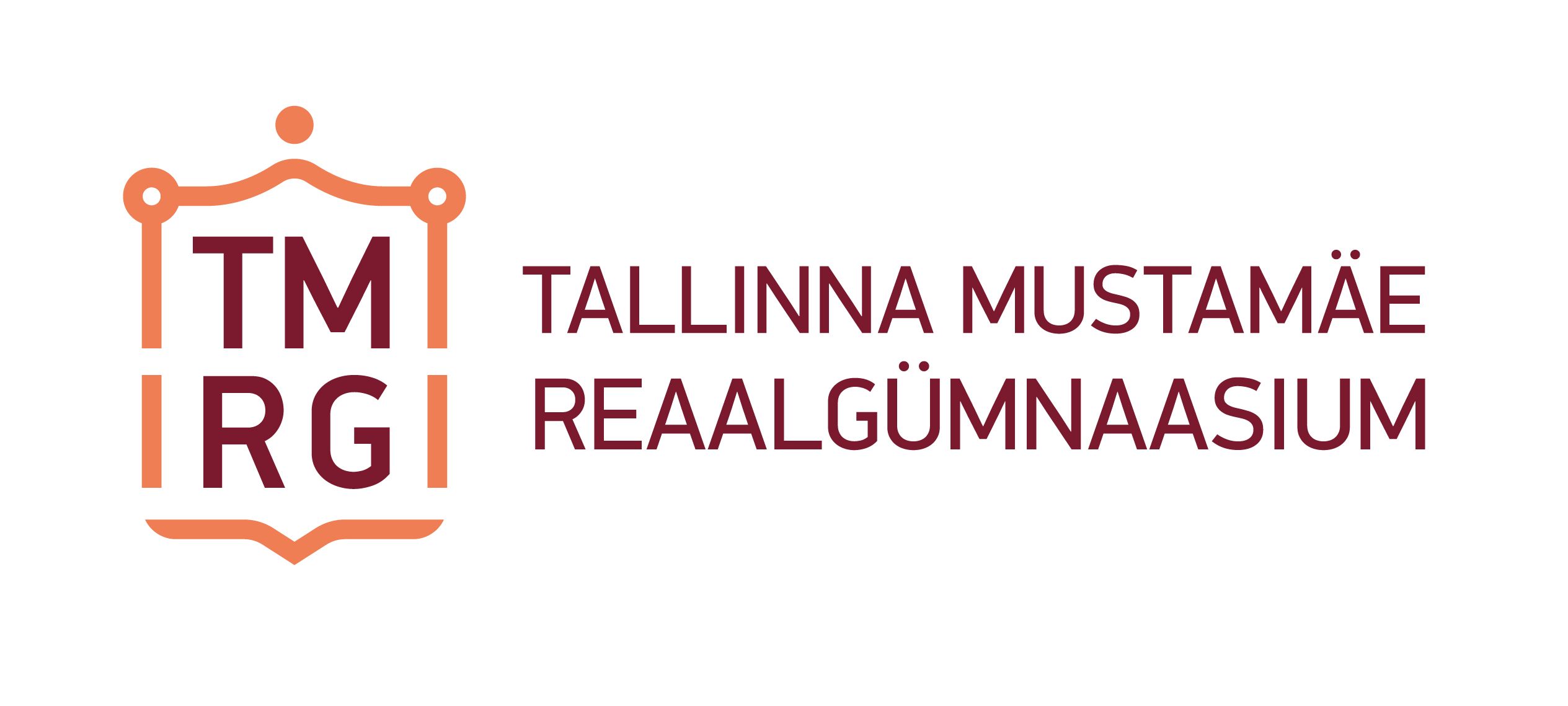 VEEBRUARIKUU HARIDUSTEGUEesti keele laager 9. klasside õpilastele TMRGsAjavahemikul 25.02.2019-01.03.2019 Tallinna Mustamäe Reaalgümnaasiumis oli korraldatud eesti keele intensiivkursus 9. klasside õpilastele riigikeele lõpueksamiks ettevalmistamise raames. Kursuse osalejatele olid pakutud temaatilised tunnid, grammatika kordamiseks mõeldud tunnid ja sõnavara rikastamise tegevus. Õpetamise protsessis suurt tähelepanu pöörati suulise ja kirjaliku kõne ning kuulamisvilumuse arendamisele. Kursuse raames külastasid õpilased ka Tallinna Linnamuuseumi programmi „Vesi linnas“ ja Eesti keele maja, kus õpilased said teada olevatest keeleõppimisvõimalustest ja osalesid viktoriinis.Õppeprogramm "Eesti disain ja mood: ole trendikas!" TMRGsAjavahemikul 25.02.2019-01.03.2019 Tallinna Mustamäe Reaalgümnaasiumis toimus õppeprogramm teemal "Eesti disain ja mood: ole trendikas!" õpilastele erinevatest Tallinna koolidest. Projektis osalesid Tallinna Mustamäe Reaalgümnaasiumi, Ehte Humanitaargümnaasiumi, Tallinna 53. Keskkooli, Tallinna Õismäe Vene Lütseumi, Tallinna Arte Gümnaasiumi ja Tallinna Humanitaargümnaasiumi õpilased. Programmi raames viidi läbi disainesemete valmistamise töötoad: poisid tegid kikilipse, tüdrukud tegid ehteid, salle, ehetetoose. Õpilased osalesid õppeprogrammides Vabaõhumuuseumis, Nukumuuseumis, KUMUs, külastasid Rahvusooper "Estonia" ja Katarinagildi töökojad.Projekt lõppes õpilaste valmistatud LEGO formaadis kaasaegsete disainehete näitusega. Ehted said valmis õppeprogrammi raames. Viimasel projektipäeval projektis osalejad said õppeprogrammi läbimise tunnistused ning magusa maasika- martsipani tordi.Antud projekti toetajad olid Mustamäe linnaosa valitsus, Tallinna Mustamäe Reaalgümnaasium ning MTÜ Hea Loome MajandusKoostöö Mustamäe lasteaedadega26. veebruaril 2019 me hea meelega võtsime meie gümnaasiumis vastu väikesi külalisi - Mustamäe lasteaedade ettevalmistusgruppide kasvandikke.Külastusprogramm oli huvitav, mitmekesine ja laialdane. Gümnaasiumi õppealajuhataja Ljudmilla Nikolajenko ja huvijuht Julia Stantšik näitasid lastele koolihoone ruume. Koolieelikud olid algkooli klassides, istusid pinkide taga, proovides end õpilaste rollis. Meie külalistele olid korraldatud ka tunnid: raamatukoguhoidja Jelena Gladkaja viis läbi raamatukogutunni, algkooli õpetajad Svetlana Zaharova ja Anastassia Beloborodova ootasid lapsi loomingulistes töökodades. Vaimustusega jälgisid lapsed keemia imesid, mida näitasid 11. klassi õpilased keemiaõpetaja Irina Tšitšejeva juhendamisel. Füüsikaõpetaja Larissa Likh näitas lastele huvitavaid katseid, mis panid lapsi imedesse uskuma. Loodame, et selline loominguline koostöö on laste kooliks ettevalmistamise edu pant.TMRG uus disainšokolaadTutvustame teile Tallinna Mustamäe Reaalgümnaasiumi uut šokolaaditahvli ümbrist. Ümbrise disain arvestab meie gümnaasiumi prioriteetsete suundadega. Kuna meie gümnaasium on Rohelise kooli projekti liige, siis ümbris on tehtud ökopaberist.Koolitee on kujutatud pildil DNA molekuli näol, mille kõrval on energia ja massi ekvivalentsuse E=mc2 valem. Koolihoone taga on näha aatomi ülesehituse mudelit ja maakera koos valemiga C = 2πr. Erilist tähelepanu sellel ümbrisel väärisid keemiavalemid nagu vee valem H2O ja fenooli valem C6H5OH, mis on keemias tooraineks paljudele orgaanilistele sünteesidele, mida kasutatakse kui tugev desinfetseeriva toimega aine. Loomulikult antud ümbrise disanis on eriline koht matemaatilistele valemitele: Dekarti koordinaatide süsteemile, Pytfaghorase teoreemile, lõpmatuse märgile Ümbrise teasel poolel eesti , vene, inglise , saksa ja hiina keeltes on kirjutatud meie gümnaasiumi moto ”Õppimine peab arendama. Õpilase arendamisest kooli arendamiseni” ning on kirjutatud ka meie gümnaasiumi facebooki QR kood.Kuid kõige tähtsam on see, et koolimaja kohal paistab päike ja on näha ainult rünkpilvi, mis ei too vihma kaasa.Eesti Vabariigi 101. aastapäeva tähistamine TMRGs22. veebruaril tähistati meie gümnaasiumis Eesti Vabariigi 101. aastapäeva. Aukülaline  pidulikul  aktusel oli eesti  ajaloolane ja ajakirjanik Josef Kats, kes tutvustas  õpilasi ajalooliste faktidega Eesti  Vabariigi taasiseseisvumisest.Pidulikul aktusel autasustati  õpilasi, kes osalesid  esseede konkursil "Minu Eesti 100. aasta  pärast" ja  "Minu panus Eestimaa tulevikule".Gümnaasiumi  direktor Natalja Verguni  kõnes kõlasid  tänusõnad õpilastele, kes aktiivselt osalesid  konkursil ning direktor nentis, et  iga  töö  oli  kirjutatud  kogu  hingest ning suure  armastusega meie  kodumaa vastu. Direktor ütles, et on  väga  väärtuslik see, et oma  arutlustes Eestimaa tulevikust suurt  tähelepanu pöörasid  õpilased keskkonnakaitse ja ökoloogia küsimustele, et  säilitada meie  Eesti  looduse ilu  tulevastele  põlvkondadele.Autasustati  ka juhendajad-õpetajad, kes aitasid õpilastel  mõtteid konkursitöödes kirja  panna. Tänukirju said eesti keele  õpetajad  Olga Ivanova ja  Kira Käbi, vene  keele  õpetajad  Alla  Oja ja  Natalija Mahhova, ajalooõpetaja Sergei Zvonarjov, algklasside  õpetaja Vlada Teus-Miller.Eesti  Vabariigi 101. aastapäevale pühendatud esseede  konkursil  võttis  osa 37 õpilast, 11 tööd  oli  esitatud eesti  keeles ja  26 tööd-vene keeles. Konkursil osalesid 3d, 5.a, 5.b, 6.b, 7.c, 9.a, 9.b, 9.c, 10. ja 11. klasside  õpilased.Suusapäev21. veebruaril oli  TMRGs suusapäev Nõmme suusabaasil. Päev oli sündmusterohke, talvetujuline, eredaid emotsioone ja laste  sportlike saavutuste täis.TMRG õpilased lipuvabrikus21. veebruaril 3.b klassi õpilased käisid ekskursioonil lipuvabrikus. Seal oli väga huvitav! Õpilased said  teada, kuidas   tehakse lippe.Näitus TMRGs, pühendatud Eesti Vabariigi 101. aastapäevaleEesti Vabariigi 101. sünnipäeva auks tublisti töötasid eesti keele ja kirjanduse tundides 5. klasside õpilased eesti keele õpetaja Kiira Käbi  juhendamisel. Nende töö tulemusi saab näha 4. korruse koridoris, kus asub õpilastööde näitus. Osalemine projektis „Päästjatel külas“19. veebruaril 3.b klassi õpilased osalesid kolmandate klasside projektis «Päästjatel külas». Projekti eesmärgiks on anda lastele teadmisi tuleohutusest. Oli väga kasulik jutt sellest, kuidas märgata ohtlikke olukordi kodus, kuidas käituda tulekahju korral. Lapsed koostasid evakueerimisplaani, otsisid toast ohtlikke esemeid. Kõigile väga meeldis päästjate lugu nende tööst. Õpilased käisid ka spetsiaalses garaažis ja said teada, kuidas on varustatud tuletõrjemasinad.Inimeseõpetuse tund ajaloomuuseumis Maarjamäe lossis8. veebruaril 3.b klassi õpilastel toimus ebatavaline inimeseõpetuse tund. Tund toimus ajaloomuuseumis Maarjamäe lossis. Lapsed said teada, mis on riik ja milleks seda vaja on, millised riigid  maailmas olemas on, milline riik on Eesti ja kes on meie naaberriigid.Tervishoiumuuseumi tund "Sõltuvusest sõltumatu" TMRG õpilasteleMiks inimesed hakkavad proovima, kasutama, kuritarvitama ja sõltuvusse langema? Mis juhtub nende peades, miks nad muutuvad tubaka-, alkoholi- ja narkosõltlasteks? Miks teismeelised  ilmtingimata peavad neid aineid vältima? Nendele ja paljudele teistele küsimustele saavad nüüd vastata 9.b klassi õpilased, kes eelmisel reedel käisid huvitavas tunnis "Sõltuvusest sõltumatu" Tervishoiumuuseumis. Iga õpilane sai töölehe tunnete spektriga, mis aitab oma tundeid nimetada ning mõtles, mis tekitab tema elus pingeid ning mida võib  hingele meeldivat teha, et puhata, maandada pingeid ja mõtteid mujale viia.SõbranädalTehes Sõbranädala kokkuvõtte tahaks märkida, et kõik üritused olid lõbusad ja vahvad. Sõbranädal lõppes diskoga 60-aastate stiilis. Diskoriteks olid 10. klassi õpilased Sofia Lainus ja Anastassia Romaško. Tüdrukud korraldasid lõbusaid konkursse ja jutustasid, mis oli moes kanda ja kuulata  eelmise sajandi 60-aastatel. Suur tänu neile õpilastele, kes tulid riides vastavalt 60-aastate stiilile, need, kes veel oskasid rütmiliselt liikuda, said ka auhindu. 2. korruse fuajees töötas kohvik, kus pakuti suupisteid ja  naturaalset apelsinikompotti. Samuti õpilasfirma pakkus müügiks oma disainriideid. Disko lõppes kaasaegse muusika ja paberšouga.Lauahoki tund TMRGs18. veebruaril toimus sissejuhatav lauahoki tund, õpilastele tutvustati mängureeglid, siis lapsed proovisid kätt ka mängus. Rahvusvaheline raamatute kinkimise päev TMRGs14. veebruaril rahvusvahelisel raamatute kinkimise päeval toimusid raamatukogutunnid 5.a ja 5.b klasside õpilastele. Õpilased tutvusid uute raamatutega meie raamatukogu fondis, valisid endale lugemiseks huvitavaid raamatuid. Tunnid viisid läbi vene keele õpetaja Alla Oja ja raamatukoguhoidja Jelena GladkajaTMRG on Ara papagoi hooldaja aastaks 2019Palju õnne Tallinna Mustamäe Reaalgümnaasiumi perele, oleme nüüd ametlikult Ara papagoi hooldajad! Täname kõiki, kes osalesid heategevuslikul Jõululaadal - kogutud rahalised vahendid saatsime Tallinna Loomaaeda ning  2019 novembri lõpuni  papagoi Ara on meie hoolealuseks. Kes on Ara? Latina keeles ta nimi on Ara ararauna. Nende teiseks nimeks on Macaw, nad kuuluvad Arini papagoide rühma, Psittacidae perekonda. Meie hoolealune elab Tallinna loomaaia Troopikamajas, vabaduses eelistavad nad troopiliste metsade mikrokliimas elada Latina- ja Lõuna-Ameerikas. Nad elavad parvedes kuid  valivad endale paari pikkadeks aastateks. Loomaaias võib Ara elada palju  kauem, kui vabaduses, sest siin nad elavad ohututes tingimustes.Lõbus eesti keele tund TMRG õppeköögisReedel, 08.02.2019, toimus 7.c klassi 1. rühma õpilastel teistsugune eesti keele tund. Nimelt toimus see õppeköögis, kus poisid ja tüdrukud tegid süüa: keetsid pelmeene, tegid omletti ja küpsetasid tassikooke. Nad valmistasid tunniks ette väga tõsiselt: leidsid retsepte ja tõid neid kooli. Oma retseptidest jutustasid nad eesti keeles ning kasutasid käskiva kõneviisi vorme, kui õpetasid oma klassikaaslasi toitu tegema. Kõigil oli väga lõbus ning paljud ütlesid, et nad  hakkavad kodus ka sellist toitu valmistama. Õpetaja Olga Ivanova sõnul said käskiva kõneviisi kasutamise õpilased selgeks.Tallinna meistrivõistlused TMRGsKorvpall on väga populaarne mäng erinevates vanuserühmades ning gümnaasiumi osa õpilased ei ole siin erandiks. Veebruaris meie gümnaasiumis toimusid Tallinna meistrivõistlused korvpallis (neiud 10.-12. klassidest).TMRG õpilased käisid Europarlamendis Strasbouris „Euroscola 2019“ projekti raames7. veebruaril  meie 12. klassi õpilased olid Europarlamendis Strasbouris „Euroscola 2019“ projekti raames. Toimus  projekti Euroscola 2019  riikide - osalejate tutvustus, kokku 600 õpilast 20 Euroopamaadest. Programmis oli sisukas  kava, töö töörühmades ning tähtsate aktuaalsete  riikide küsimuste arutelu.Treening "Enesearendamine algab siis, kui lõpeb mugavustsoon" TMRGs6. veebruaril  Kesklinna  Noortekeskuses toimus  tasuta  treening 8.-12. klasside  õpilastele teemal "Enesearendamine  algab  siis, kui lõpeb mugavustsoon". Natalja  Batassova  ja Aleksandr  Arabkin (Tallinna  mobiilsed  noorsootöötajad)  rääkisid  õpilastele, kuidas töötada  meeskonnas, kuidas  käituda  erinevates  olukordades. Tallinna  Mustamäe  Reaalgümnaasiumi esindasid  11.klass.Vilistlaste õhtu TMRGsVilistlaste õhtu on alati kaua oodatud ja veidi närveerima panev. Õnnelikud silmad, soojad mälestused, koolipildid - kõike seda oodatakse sellest kohtumisest. Sellel aastal ei olnud TMRGs nii palju vilistlasi, kuid õhtu oli liigutav ja südamlik.Õhtu algas koolikoori esinemisega Ljudmila Sjomina juhendamisel. Tallinna Mustamäe Reaalgümnaasiumi direktor pr Natalja Vergun tervitas kõiki kohtumisele tulnuid ning viis läbi viktoriini koolist. Võitjad said  auhindu kooli sümboolikaga.Meeldivaks üllatuseks oli luuletaja Olesja Balakireva esinemine, mil ta luges oma luulet. Olesja  õppis kunagi meie gümnaasiumi algkooli osas.Kõiki rõõmustasid tantsuteater "Polly" lapsed: Jekaterina Nelidova esines tantsuga "Kuu tütar" ja Jekaterina Kutepova - numbriga "Tantsupõranda kuninganna". Seminar «United Nations for sustainable development” UNESCO koolide projekti raames 1. veebruaril 2019 12. klassi õpilased olid Eesti Välisministeeriumis, kus toimus seminar ja käsitleti keskkonna küsimusi ning toimus diskussioon teemal "Kuidas kliimamuutused võiva elu kvaliteeti mõjutada".